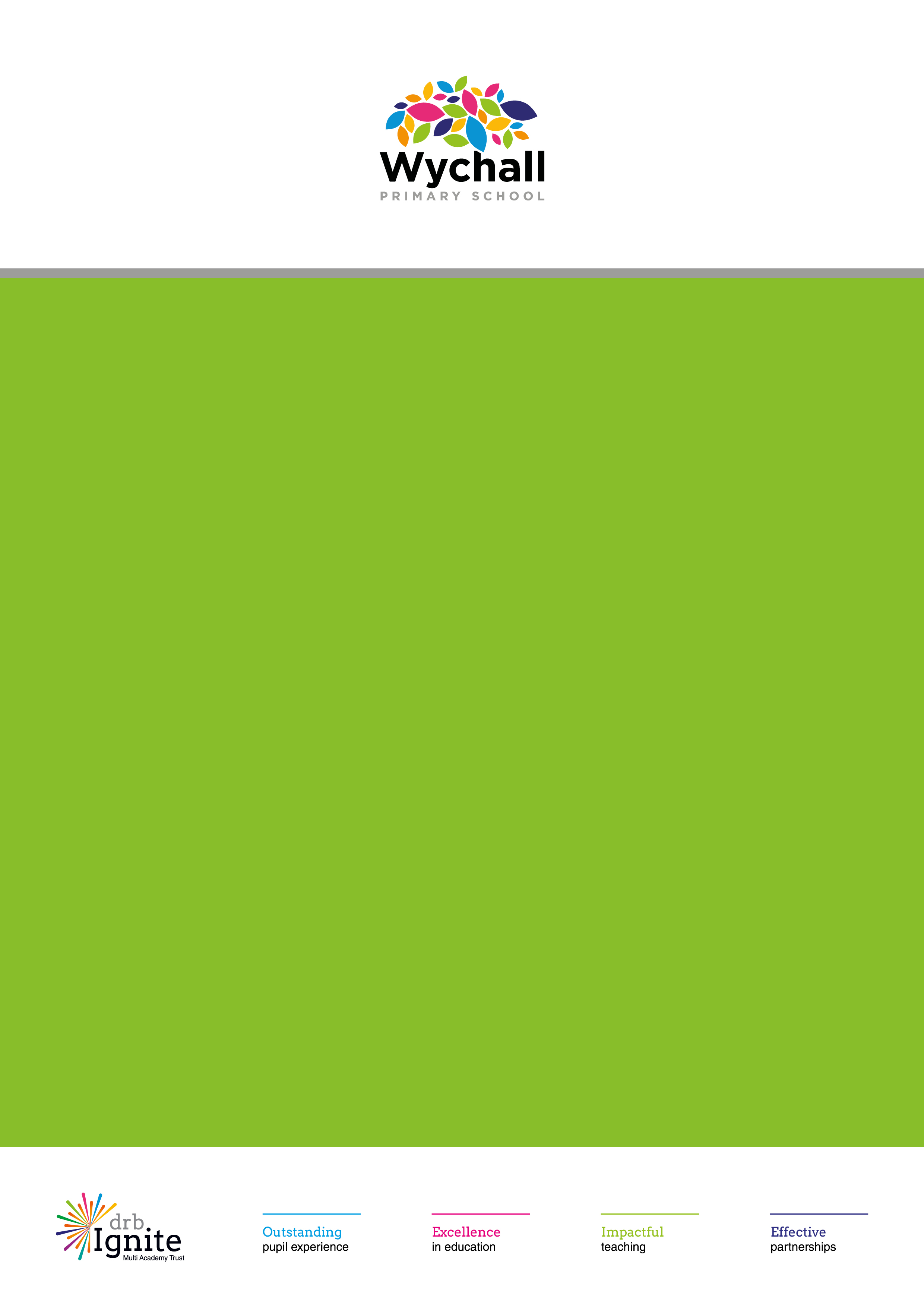 Phase 3 & Core Subject LeaderTeacher Pay scale + TLR2b (£4,373 per annum)(position on the pay scale dependent on experience)Wychall Primary School, Wychall Primary School, Middle Field Road, Birmingham, B31 3EH, Tel 0121 464 4255enquiry@wychall.drbignitemat.orgExecutive Head Teacher: Miss Joanne HarrisHead of School: Mr Nick LamorteAre you an outstanding and resilient teacher with strong leadership skills?  Someone who can support and inspire others to be the same? If the answer is yes, then this exciting post - which is vacant due to the promotion of the previous leader, to Lead Practitioner - may be the next step on your career ladder. While leading by example and demonstrating outstanding classroom practice as a Year 6 teacher, you will have the opportunity to lead a team of up to eight teachers and support staff, across Years 4, 5 and 6.  You will be responsible as a deputy DSL, for safeguarding and ensuring the smooth running of your phase, developing the practice of others through taking a key role in the monitoring of planning, teaching and standards.  You will also lead English or Mathematics and will play an important role as a member of the Senior Management Team, in supporting the Senior Leadership Team develop whole school strategy, to ensure all learners across the school, experience the great teaching they deserve. You will be innovative, creative, and outstanding in all that you do, but most importantly, you will be able to realise this potential in others.We will offerA supportive and nurturing Senior Leadership Team.Leadership skill development as a key part of the middle leadership team. The opportunity to make a difference in the lives of disadvantaged children. The benefit of being part of a multi-academy trust, offering the support of experienced colleagues across our schools and greater opportunities for career progression. Supportive and hardworking colleagues.drb Ignite MAT is an ambitious multi-academy trust, which currently comprises of nine schools, and is committed to safeguarding and promoting the welfare of children and young people.  It expects all staff and volunteers to share this commitment. All appointments are made subject to an enhanced DBS check as part of our prevent duty. We are an equal opportunities employer and want our staff profile to reflect the community we serve.For an application form please contact Mrs Sue Pakes by email at spakes@wychall.drbignitemat.org or on 0121 464 4255. Please note that CVs are not accepted. Letters of application are to be addressed to Miss J Harris (Executive Head Teacher) or Mr N Lamorte (Head of School).The closing date Friday 29th April at 12pm.Interviews will be held the week beginning w/c 16th May 2022